■ 取組みのあらまし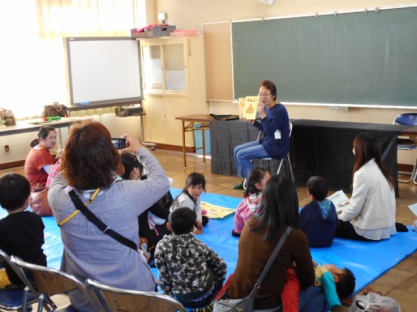 １．実施場所○ 体育館・図書室・会議室２．実施日等○ 11月3日（木）13時30分～16時00分３．活動内容○ 今年で18回めを迎える地域ぐるみでの読書推進の取組み○ 年度ごとに中学校区の３小中学校で会場を担当しており、今年度は池上小学校で実施○ 各学校園のPTA、地域の読書サークル、中高生が読み聞かせを行う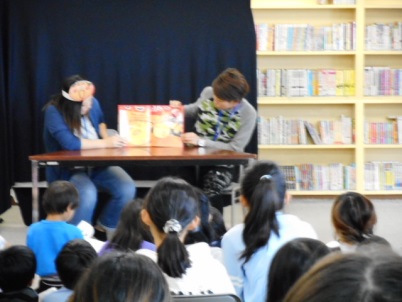 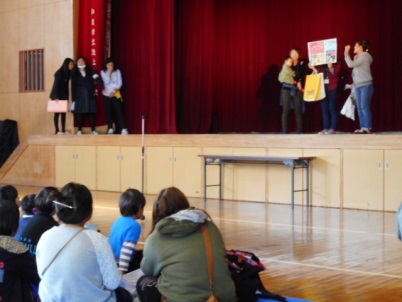 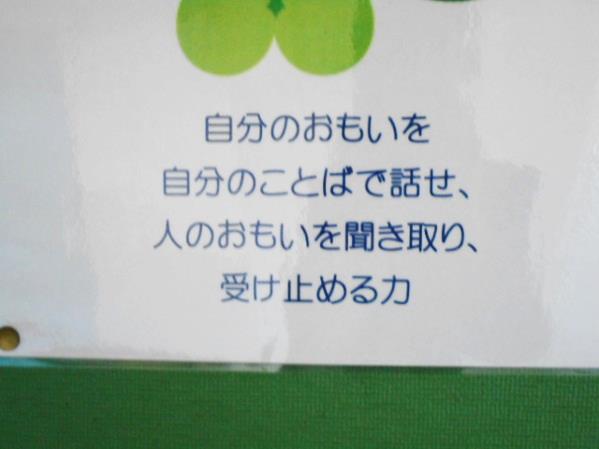 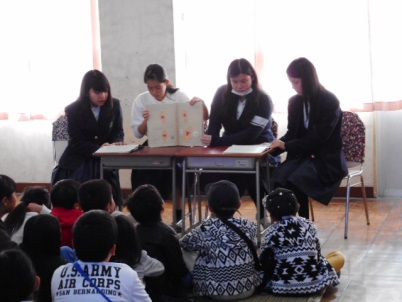 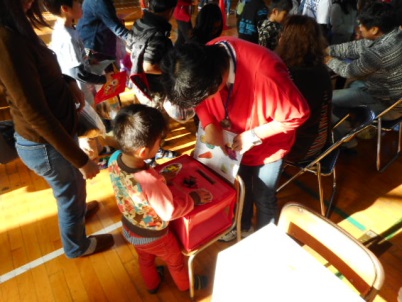 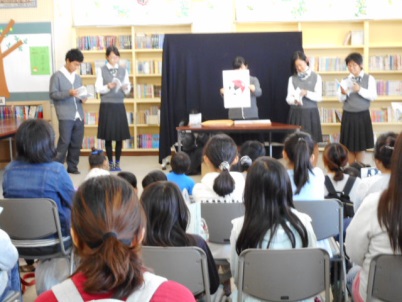 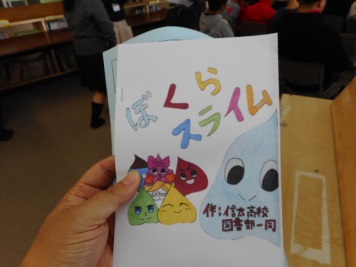 